Jedálny lístok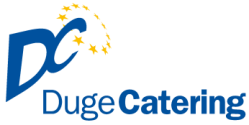 Jedlá a cukrárenské výrobky môžu obsahovať možné alergény:1.OBILNINY – obsahujúce lepok a výrobky z nich, 2.KÔROVCE – a výrobky z nich, 3.VAJCIA – a výrobky z nich, 4.RYBY – a výrobky z nich, 5ARAŠÍDY – a výrobky z nich, 6.SÓJA – a výrobky z nej, 7.MLIEKO – a výrobky z neho, 8. ORECHY – a výrobky z nich, 9. ZELER – a výrobky z neho,10. HORČICA – a výrobky z nej, 11. SEZAM – semená a výrobky z nich, 12. SIRIČITANY – koncentrácia vyššia ako 10 mg/kg alebo 10 mg/l, SO2, 13. MÄKKÝŠE – a výrobky z nich.ALERGÉNYPondelok. 23.11.2020 0,4l Hrachová polievka s párkom ,pečivo		            		     1                     	            	1.  110g/300g  Marinovaná pečená krkovička, ryža, šalát			     1	                        2.  110g/250g  Kurací perkelt, maslové halušky						     1,3,73.  350g           Ryžový nákyp s ovocím                                                                                1,3,7R:                   5.   300g/100g  Hovädzí hamburger, hranolky						     1,3,7,10       / hovädzie mäso mleté, dressing, ľadový šalát, kyslá uhorka, paradajka, syr, červená cibuľa/Utorok  24.11.2020  0,4l Zemiaková  polievka na kyslo     				   		    1,3,7,9                                              		1.  110g/160g   Hovädzie varené, kôprová omáčka, knedľa			                 1,3,7                        2.  110g/300g   Zapekané kuracie prsia s broskyňou, ryža                                                1,73.   350g           Granadiersky pochod, uhorka                                                                     1,3,7         R:                    5.   150g/250g   Vyprážaný bravčový rezeň, zemiaky, uhorka                                                  1,3,7Streda  25.11.2020   0,4l  Držková polievka, pečivo		                              		                 1,7                                            	            1.  110g/300g  Bravčová katova zmes (lečo, šampiňóny, feferóny) , ryža		       1                                      2.  300g/250g  Koložvárska kapusta, zemiaky						       7                     3. 350g       Pečené buchty so slivkovým lekvárom 	                                          1,3,7                                   		 R:                   5.  350g/100g  Zeleninový šalát, grilovaný encián, dressing                                                     7Štvrtok  26.11.2020   0,4l  Krupicová polievka s vajíčkom	                                      		       1,3,7                 	1. 110g/300g   Kuracie soté na zelenine, ryža                                                                     2.  110g/250g  Vyprážaný syr, zemiaky, tatárska omáčka                                                 1,3,7                        3.  350g            Bryndzové halušky so slaninkou, kyslé mlieko                                         1,3,7       R:                   5.  240g/300g    Pečené kuracie stehno, žemľová plnka, ryža                                                      1                                                                            Piatok  27.11.2020  0,4l Šampiňónová krémová polievka						        1,7                          		1.  110g/250g   Vyp. kuracie prsia vo vínnom cestíčku, zemiaky, uhorka	                    1,3,7	2.  110g/250g   Údená krkovička, horčicová omáčka, cestoviny                                        1,73.   0,25l/250g    Špenátový prívarok,zemiaky, varené vajce                                                1,3,7  R:                 4.     450g           Pizza Hawai ( paradajkový základ, šunka, ananás, syr)                       1,3,7                                               Objednávky   044/522 38 26, 0911942762	e–mail: objednavkyduge@gmail.comObjednávky v daný deň od 6:00 -  07:30 hod.. Len obed č.1 a č.7 !!!Objednávky obedov 12:00 -14:00 hod.        Reklamácie 0911 942 764    	       Hmotnosť mäsa je udávaná v surovom stave.                                 Povolená tolerancia hmotnosti 10% Web: www.dugecatering.sk 			e-mail : dugecatering@gmail.com      Zmena jedálneho lístka vyhradená